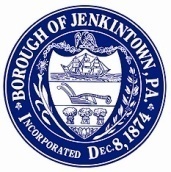 JENKINTOWN BOROUGH COUNCILPUBLIC MEETINGDECEMBER 15, 20147:30 P.M.700 Summit Avenue, Jenkintown PennsylvaniaAGENDA1. Call to Order2.  Pledge of Allegiance3.  Roll Call									4.  Approval of Minutes: Council November 24th, 20145. Approval of Payrolls dated November 26th, and December 11th in the amount of $197,142.24* and Invoices totaling $182,008.22	 *Includes sick pay buy back for Police Department.		Vice-President Bunker6.  Public Comment7. Presentations **Police Department Presentations					     Police Chief A. DiValentino8.  Committee ReportsAdministration and Finance				Chairperson BunkerBuilding, Zoning and Revitalization 			Chairperson L. DurkinPublic Safety						Chairperson C. DurkinPublic Works						Chairperson ConnersJenkintown School District				Councilor FarrellJenkintown Community Alliance			Councilor L. DurkinMulti-Municipal Group					Councilor Golden9.  Solicitor’s Report						Solicitor Kilkenny  10.  Mayor’s Report						Mayor Foley   11. Police Chief’s Report					Chief DiValentino   12. Director of Public Works’ Report				Tim Frank   13. Manager’s Report						Manager Locke   14. Engineer’s Report					             No December Report ORDER OF BUSINESS2015 Budget						      		         Vice-President R. BunkerMotion:   I make a motion to adopt the 2015 operating budget as presented.2.  Ordinance #2014–12: 2015 Tax Levy		     			         Vice-President R. BunkerMotion: I make a motion to adopt Ordinance 2014-12 setting the tax levy for 2015.General Fund		4.530 millsStreet Light Fund		0.202 millsFire Protection Fund	0.440 millsFire Apparatus Reserve	0.300 millsLibrary Tax Fund		0.826 millsStreet Tax Fund		0.265 millsDebt Service Fund		0.880 millsTotal Tax Rate		7.443 mills3. Resolution 2014–33: Sanitary Sewer Rates for 2015	       		       Vice-President R. BunkerMotion: I make a motion to approve Resolution 2014-33 approving the sanitary sewer rental charges for users of the sanitary sewer system of the Borough of Jenkintown.4. Resolution 2014–34: Appointment of Borough Auditor			       Vice-President R. BunkerMotion: I make a motion to approve Resolution 2014-34 appointing MDG LLC as the 2015 Borough Auditors.5. Ordinance 2014–13: Liquid Fuels Loan   				      	         Vice-President R. Bunker**Motion for AdvertisementMotion: I make a motion to authorize advertisement of proposed Ordinance 2014-13. The ordinance would be for the securing of a loan to pave streets, the loan will then be paid from the liquid fuels allocations.6. 2015 Meeting Schedule								    President D. PancoeMotion:  I make a motion to approve the 2015 Council and Committee meeting schedule as presented.7. Municipal Statistic Filer 								    President D. PancoeMotion:  I make a motion to authorize Bonnie Lucy, Director of Finance, as the Municipal Statistic Filer with DCED.8. **Appointment of Part-time Police Officers						Chairperson C. DurkinMotion: I move that Council appoint Nick O’Conner as part-time police officers with the Jenkintown Police Department. 9. 2015 Liquid Fuels Loan Waiver of Conflict						 President D. Pancoe Motion: I make a motion to approve the Waiver of Conflict for Friedman Schuman, allowing Friedman Schuman to provide legal services for the 2015 Liquid Fuels Loan for the Borough of Jenkintown. NEW BUSINESS AND DISCUSSIONWaste Management – Montgomery County Waste AuthorityEXECUTIVE SESSION ADJOURNMENT 